RETREAT PAYMENT: A payment of $160.00 is due with this registration form.  Students will not be able to attend retreat until all fees have been paid and this form is completed and submitted to STM Campus Ministry Leadership.  This fee is non-refundable two weeks prior to the retreat date indicated on this form.  A “What to Bring” list will be e-mailed the week before the scheduled retreat.  If you are in need of financial assistance, contact Lance Strother (lance.strother@stmcougars.net) or at 984-9839. 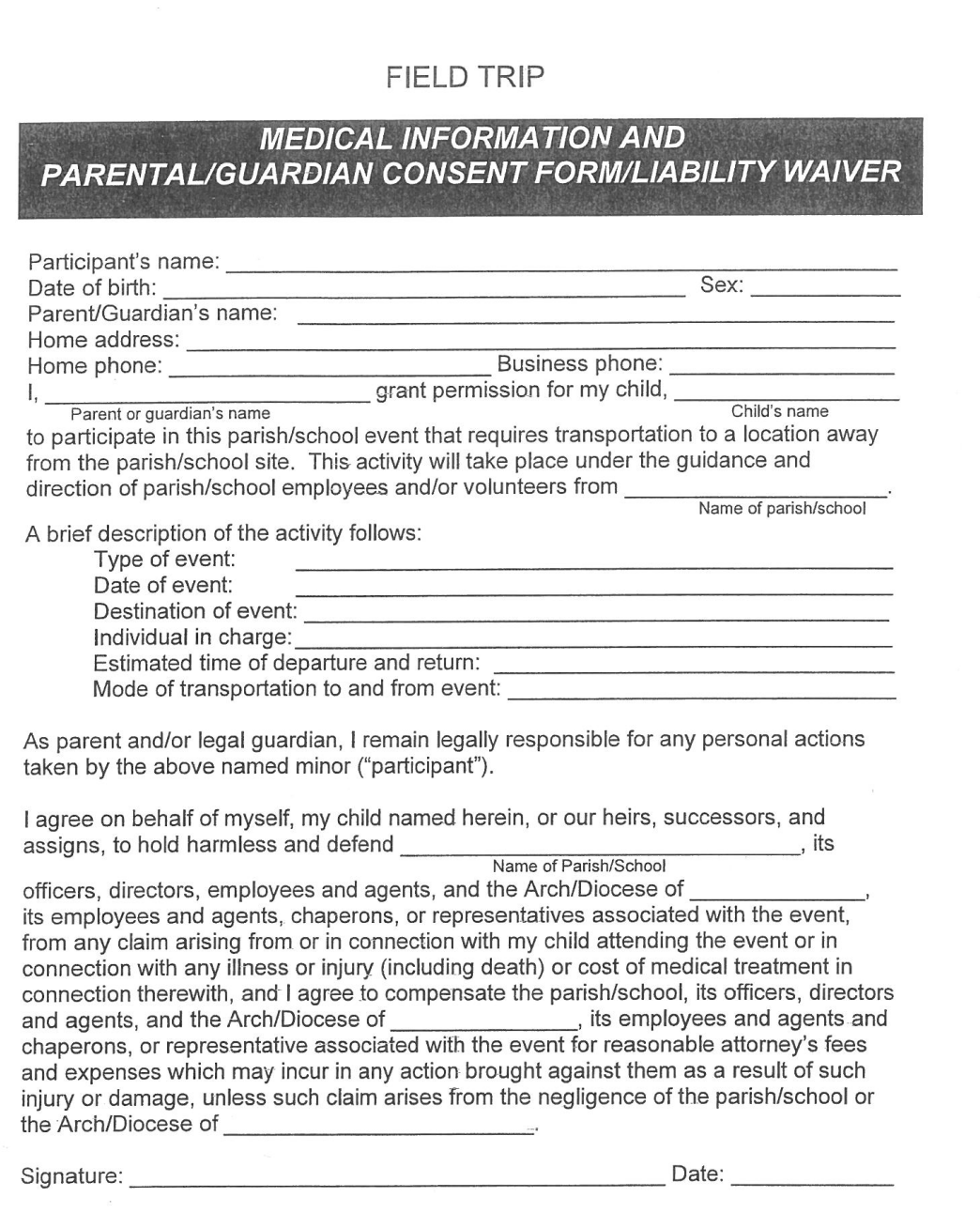 I,________________________ grant permission for my child _______________________        Parent or guardian’s name                                                                                            Child’s nameto participate in this school event that requires transportation to a location away from the school site.  This activity will take place under the guidance and direction of school employees and volunteers from St. Thomas More Catholic High School.A brief description of the activity follows:Type of event:  STM Crossroads RetreatDates of event:  February 14th – February 16th , 2020Destination of event:  Stillwater Catholic Retreat Center 13407 Junius Rd, Abbeville, LA 70510 (337)-893-6111 Individual in charge:  Lance Strother (337-322-6274)Shane Savoie (337-354-5377)Estimated time of departure:  For Seniors = February 14th at 12:00pmFor Freshmen and Sophomores = February 14th at 3:30pm Estimated time of return: 2:00pm on Sunday February 16thMode of transportation to and from event:  school busesAs parent and/or legal guardian, I remain legally responsible for any personal actions taken by the above named minor (“participant”).I agree on behalf of myself, my child named herein, or our heirs, successors, and assigns, to hold harmless and defend St. Thomas More Catholic High School, its officers, directors, employees and agents, chaperons, or representatives associated with the event, from any claim arising from or in connection with my child attending the event or in connection with any illness or injury (including death) or cost of medical treatment in connection therewith, and I agree to compensate the school, its officers, directors and agents, and the Diocese of Lafayette, LA, its employees and agents and chaperons, or representative associated with the event for reasonable attorney’s fees and expenses which may incur in any action brought against them as a result of such injury or damage, unless such claim arises from the negligence of the school or Diocese of Lafayette, LA.                          Signature:_______________________________ Date:_______________MEDICAL MATTERS:  I hereby warrant that to the best of my knowledge, my child is in good health and I assume all responsibility for the health of my child.  (1)  Emergency Medical Treatment:  In the event of an emergency, I hereby give permission to transport my child to a hospital for emergency medical or srugical treatment.  I wish to be advised prior to any further treatment by the hospital or doctor.  In the event of an emergency, if you are unable to reach me at the above numbers, contact:Name & relationship:_____________________________________________________________________Phone:_____________________ Family doctor:______________________ Phone:____________________Family Health Plan Carrier:_______________________________________ Policy #:__________________    Signature:_____________________________________ Date:_________________________---------------------------------------------------------------------------------------------------------------------------------------(2)  Other Medical Treatment:  In the event it comes to the attention of the school, its officers, directors and agents, and the Diocese of Lafayette, La, chaperons, or representatives associated with the activity, that my child becomes ill with symptoms such as headache, vomiting, sore throat, fever, diarrhea, I want to be called (with phone charges reversed to myself).    Signature:_____________________________________ Date:_________________________--------------------------------------------------------------------------------------------------------------------------------------(3)  Medications:  My child is taking medication at present.  My child will bring all such medications necessary and such medication will be well-labeled.  Names of medications and concise directions for seeing that the child takes such medications, including dosage and frequency of dosage, are as follows: ______________________________________________________________________________________________________________ (If child is not taking medication, write NA in blank above and sign below)    Signature:_____________________________________ Date:_________________________---------------------------------------------------------------------------------------------------------------------------------------(4) PLEASE CHECK ONE OF THE FOLLOWING and SIGN BELOW:______ No medication of any type, whether prescription or non-prescription, may be administered to my child unless the situation is life-threatening and emergency treatment is required. ______ I hereby grant permission for non-prescription medication (i.e. non-aspirin products such as acetaminophen or ibuprofen, throat lozenges, cough syrup, etc) to be given to my child, if deemed appropriate.     Signature:_____________________________________ Date:_________________________--------------------------------------------------------------------------------------------------------------------------------------(5) SPECIFIC MEDICAL INFORMATION:  The school will take reasonable care to see that the following information will be held in confidence.  Allergic reactions (medications, foods, plants, insects, etc.):________________________________________Immunizations:  Date of last tetanus/diphtheria immunization:______________________________________Does child have medically prescribed diet:______________________________________________________Does child have any physical limitations:_______________________________________________________Is child subject to chronic homesickness, emotional reactions to new situations, sleepwalking, bedwetting, fainting?_________________________________________________________________________________Has child recently been exposed to contagious disease or conditions, such as mumps, measles, chicken pox, etc.?  If so, list date and disease or condition:____________________________________________________________________________________________________________________________________________You should be aware of these special medical conditions of my child:_______________________________________________________________________________________________________